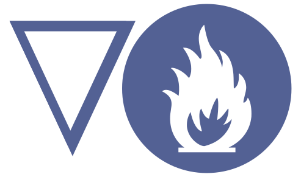 注意事项：为提前开具会议费发票，减少报到现场等待时间，要求参会人员在2023年6月15日前采用银行汇款方式支付会议注册费，汇款账号： 姓名性 别单 位手 机E-mailE-mail论文编号论文题目论文题目注册类型□教师    □学生□教师    □学生注册费缴纳情况注册费缴纳情况□已缴费   □现场缴费预计到会时间预计离会时间预计离会时间住宿需求□单间（X间）       □标间（X间），共X晚【仅供统计使用，酒店预订及房费支付请自行处理。】□单间（X间）       □标间（X间），共X晚【仅供统计使用，酒店预订及房费支付请自行处理。】□单间（X间）       □标间（X间），共X晚【仅供统计使用，酒店预订及房费支付请自行处理。】□单间（X间）       □标间（X间），共X晚【仅供统计使用，酒店预订及房费支付请自行处理。】□单间（X间）       □标间（X间），共X晚【仅供统计使用，酒店预订及房费支付请自行处理。】注册费发票信息发票抬头单位：XXX发票抬头单位：XXX发票抬头单位：XXX发票抬头单位：XXX发票抬头单位：XXX注册费发票信息单位纳税人识别号：XXX单位纳税人识别号：XXX单位纳税人识别号：XXX单位纳税人识别号：XXX单位纳税人识别号：XXX注册费发票信息发票内容：会议注册费发票内容：会议注册费发票内容：会议注册费发票内容：会议注册费发票内容：会议注册费注册费汇款凭证会议回执邮件会务筹备组邮件：发至bochao.liu@nusricq.cn请参会人员按时将此回执发送到邮箱，以免影响注册费发票开具与领取。会务筹备组邮件：发至bochao.liu@nusricq.cn请参会人员按时将此回执发送到邮箱，以免影响注册费发票开具与领取。会务筹备组邮件：发至bochao.liu@nusricq.cn请参会人员按时将此回执发送到邮箱，以免影响注册费发票开具与领取。会务筹备组邮件：发至bochao.liu@nusricq.cn请参会人员按时将此回执发送到邮箱，以免影响注册费发票开具与领取。会务筹备组邮件：发至bochao.liu@nusricq.cn请参会人员按时将此回执发送到邮箱，以免影响注册费发票开具与领取。备注账户名：重庆帝怡会展服务有限公司账  号：1002010120440000577开户行：重庆农村商业银行巴南支行凯恩分理处转账备注：OFCW2023 + 姓名 + 单位 